St. Columba’s Nursery Class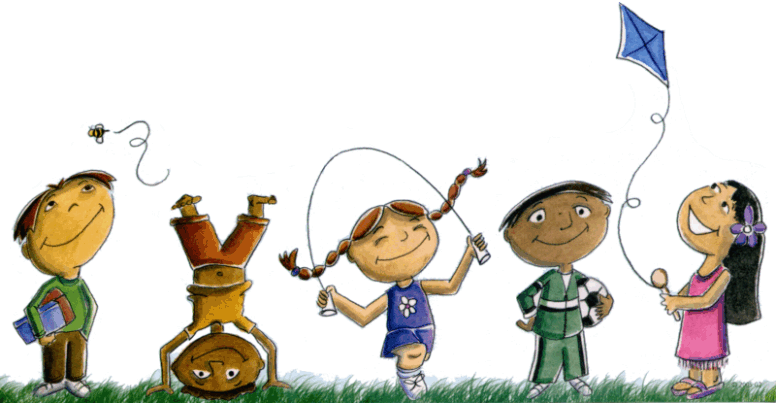 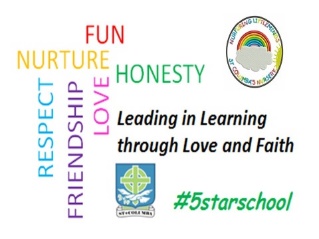 Home Learning Activities MondayTuesdayWednesdayThursdayFridayGrow A  Bean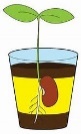 Grow a bean in a clear cup to watch the roots grow down and the stem grow up.You need:A broad bean seedJarKitchen roll / napkinWaterInstructionsSwirl a small amount of water around the jar.Fold your napkin or kitchen roll and place into the jar. (Make the kitchen roll very slightly damp also)Place the bean seed in the jar resting on the napkin/ kitchen roll.Spray some water onto the bean every few days.The bean should start to grow roots after a few days, this is called germination.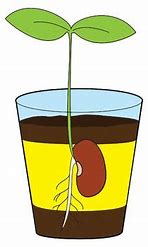 Indoor Treasure Hunt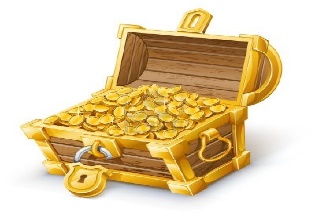 Collect some of your child’s old toys that they haven’t played with for a while.Hide them around the house.Have a treasure hunt to find the toys.You could make a treasure map to make this activity more exciting!Board Games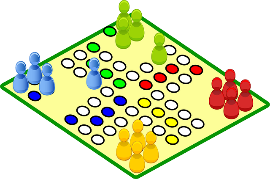 Have a games afternoon. Dig out those old board games and have fun playing together.Dressing Up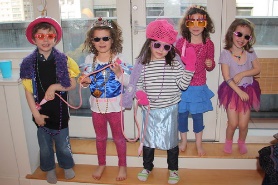 Using clothes / shoes/ bags etc let your child have fun making their own costumes!Splish, Splash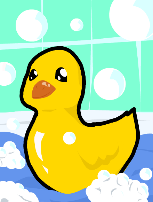 Children love to play with water.  Fill up a basin and bucket and add in bath toys, or loose part items like sponges, wooden spoons etc.Note: NEVER LEAVE CHILDREN ALONE WITH WATER! Ensure supervision as children can drown even in shallow water.